Publicado en Manacor el 15/11/2019 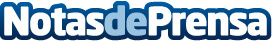 Los expertos de Clínica Grimalt Llinàs advierten de la importancia de cuidar la salud de los runnersEn los últimos años, el running se ha convertido en uno de los deportes más practicados en EspañaDatos de contacto:e-deon.netComunicación · Diseño · Marketing931929647Nota de prensa publicada en: https://www.notasdeprensa.es/los-expertos-de-clinica-grimalt-llinas Categorias: Nacional Medicina Baleares Entretenimiento Otros deportes http://www.notasdeprensa.es